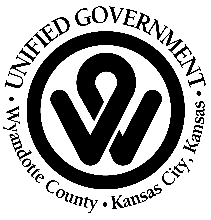 TTO CERTIFICATION FORMYour facility is required to complete a TTO Certification or complete laboratory testing on TTO.  If you choose to sign a TTO Certification statement, complete this form and return it to Water Pollution Control, along with your Semi-Annual Report form.A current, and approved, Solvent Management Plan must be on file with Water Pollution Control or be appended to this form prepared in accordance with 40 CFR 413.03(b) or 433.12(b).  This plan contains, but is not limited to:  A list of Toxic Organic Compounds used.  The method of disposal used for any of these that must be discarded andProcedures for ensuring that Toxic Organics do not routinely spill or leak into the wastewater.  INDUSTRY:	FACILITY ADDRESS:                                                                   40 CFR 414.111 MONITORING REQUIREMENTSIn lieu of monitoring for TTO, the control authority may allow industrial users of POTWs to sign the following certification statement as a comment to the periodic reports required by 403.12(e):CERTIFICATION STATEMENT:Based on my inquiry of the person or persons directly responsible for managing compliance with the pretreatment standard for total toxic organics (TTO), I certify that, to the best of my knowledge and belief, no dumping of concentrated toxic organics into the wastewaters has occurred since filing the last discharge monitoring report.  Signature of authorized representative, and titleNAME                                 					   DATETITLE                               				 	  Email                               				 	                * 	The TTO certification shall be signed and returned with semi-annual monitoring reports. (For a list of the TTO test parameters, see the reverse side of this form).  If you are unable to sign the certification statement, please call.